请将“加拿大”增加到ARG/CTR/DOM/68/1号提案的签署国名单中：ADD	ARG/CAN/CTR/DOM/68/1第[ARG/CTR/DOM-1]号新决议草案将性别平等观点纳入国际电联官员的选举中______________全权代表大会（PP-18）
2018年10月29日-11月16日，迪拜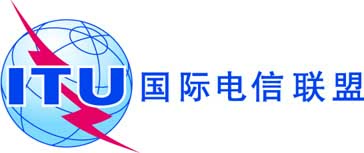 全体会议文件68 (Cor.1)-C2018年10月16日原文：西班牙文阿根廷共和国/加拿大/哥斯达黎加/多米尼加共和国阿根廷共和国/加拿大/哥斯达黎加/多米尼加共和国大会工作提案大会工作提案